ГРАФИК   ИГРОТКРЫТОГО  ПЕРВЕНСТВА  СТАВРОПОЛЬСКОГО  КРАЯ  ПО  ФУТБОЛУ   2019 ГОДА СРЕДИ  ВЕТЕРАНОВ  40 ЛЕТ  И  СТАРШЕ    ГРУППА  «А»                                    1 тур  8 июня  суббота  г. Кисловодск 10-00    «Нарзан»      - «Эльбрус»   -   3:010-40    «Спартак»    - «Нарзан»     -   1:511-20    «Эльбрус»    -  «Спартак»  -   1:5                             г. Ессентуки    10-00   «Ессентуки»   -  «Труд»      -   20 мин. Тайм  -  3:0                                    2 тур 15 июня, суббота  г. Лермонтов10-00   «Труд»    -  ФК «Ессентуки»      -  1:510-40    «Эльбрус»    -  «Труд»               -  1:411-20     ФК «Ессентуки»  - «Эльбрус»  - 6:0         3 тур 22 июня,  суббота       г. Железноводск10-00    «Спартак»  -  «Нарзан»       -  0:310-40    «Нарзан»    -  «Ессентуки» -  0:311-20    «Ессентуки»  -  «Спартак»  - 2:1                                   4 тур 29 июня,  суббота  г. Учкекен10-00  «Эльбрус»  - «Нарзан»10-40  «Нарзан» - «Труд»11-20  «Труд»  -  «Эльбрус                                                                                                                      г. Железноводск   10-00  «Спартак»  -  «Ессентуки»                                        5  тур   г. Ессентуки     06   июля, суббота      10-00   «Ессентуки»  -  «Нарзан»      10-40    «Нарзан»  - «Труд»      11-20    «Труд»  - «Спартак»       6 тур   г.  Ессентуки, суббота, 20 июля     10-00      «Спартак»  -  «Эльбрус»     10-40       «Эльбрус»  - « Ессентуки»     11-20       «Труд»  -  «Спартак» ГРУППА  «В» 1 тур  08 июня, суббота    г. Новоалександровск10:00  «Искра»        -   «Сахарник»   - 1:510-40  «Сахарник»  -   «Комфорт»   -  2:111-20  «Комфорт»   -   «Искра»        -  2:2                            2 тур  15 июня, суббота     с. Красногвардейское10-00   «Ветеран»     -  «Сахарник»  -  2:710-40   «Сахарник»   - «Искра»         -  1:111-20   «Искра»         -  «Ветеран       -  2:1                                                                                                                    3 тур  22 июня, суббота  г. Ставрополь  стадион   «Кожаный мяч» Серова 18                          10-00     «Комфорт»   - «Ветеран»   - 3:110-40     «Ветеран»    -  «Искра»      - 2:411-20     «Искра»        -  «Комфорт» - 2:1                          4 тур   29 июня, суббота      г. Изобильный10-00    «Сахарник»     -  «Комфорт»10-40    «Комфорт»      -  «Ветеран»11-20    «Ветеран»        - «Сахарник»    ГРУППА  «С»1 тур  8  июня, суббота  г. Светлоград10-00    ФК «Светлоград»  -  «Колос»    - 1:1                                            2 тур  15 июня, суббота    г. Ипатово10-00    «Нива»               -   «Светлоград»  - 1:010-40    «Светлоград»    -   «Ника»             - 3:2    11-20    «Ника»               -   «Нива»             - 4:0              3 тур 22  июня,  суббота  г. Ставрополь  «Кожаный мяч» , ул. Серова, 41810-00    «Ника»    -   «Нива»    -  2:110-40    «Колос»  -   «Ника»    -  0:211-20    «Нива»    -  «Колос»   -  2:3                                          4 тур  29  июня, суббота   г. Благодарный10-00   «Колос»  -   «Светлоград»10-40  «Светлоград»     -  «Ника»11-20  «Ника»  -  «Колос»                                         5 тур  05  июля,  суббота   г. Светлоград10-00   «Светлоград»   -  «Нива»  10-40    «Нива»             -  «Колос»         ГРУППА «Д»1 тур      08  июня,  суббота   г. Зеленокумск10-00     «Зеленокумск»   -   «Автомобилист»   - 3:010-40     «Автомобилист» -   «Новоселицкое»  -  1:311-20     «Новоселицкое»  -  «Зеленокумск       -  0:1                                2 тур    15 июня,  суббота    г. Георгиевск10-00     «Торпедо»         -   «Зеленокумск»   -  1:010-40      «Зеленокумск» -  «Ветеран»            -  0:011-20      «Ветеран»          -  «Торпедо»          -  0:2                   г. Буденновск   10-00    «Автомобилист»   -  «Новоселицкое»  - 20 мин. Тайм  1:3                                     3 тур     22 июня, суббота  г. Буденновск10-00  «Автомобилист»   -   «Ветеран»              -  0:210-40   «Торпедо»            -   «Автомобилист»   -  2:011-20   «Ветеран»             -   «Торпедо»             -  1:0                                      4 тур      29  июня, суббота   ст. Курская10-00    «Ветеран»            -  «Зеленокумск»10-40    «Зеленокумск»    -  «Новоселицкое»11-20    «Новоселицкое»  -  «Ветеран»                                                                                                                                                                             г. Георгиевск    10-00    «Торпедо»  -   «Автомобилист»   - 20 мин. Тайм                                 5  тур    06  июля, суббота     с. Новоселицкое10-00    «Новоселицкое» - «Торпедо»10-40    «Курская»  -  «Новоселицкое»»11-20    «Курская»  -  «Автомобилист»                                    6 тур  20 июля  суббота  г.  Зеленокумск    10-00    ФК «Зеленокумск»  -  «Автомобилист» -  по 20 мин. тайм  10-40   «Торпедо»   -  «Зеленокумск»  11-20    «Новоселицкое»  -  «Торпедо»20 игр в группе,  где 5 команд и 12 игр, где 4 команды. Всего 72 игры на первом этапе2-й  этап начнется  27 июля  2019  года.По 3 лучшие команды выходят в следующий этап  и  по географическому принципу  создают 3 группы по 4 команды . В плей-офф  выходят 8 лучших команд,   где на 3 этапе  из двух игр дома и в гостях разыграют  звание чемпиона и призеров Ставропольского края.№ п/пКоманды12345внпр/мом1«Нарзан»г. Кисловодск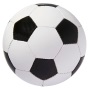 5:13:00:33:02«Спартак»г. Железноводск1:50:31:25:13«Труд»г. Лермонтов0:31:54:14ФК «Ессентуки»3:02:13:05:16:05«.Эльбрус»г. Учкекен0:31:51:40:6№ п/пКоманды1234внпр/мом1«Сахарник» г. Изобильный7:25:11:12:12«Ветеран»с. Красногвардейское2:71:22:41:33«Искра»г. Новоалександровск1:51:12:14:22:22:132112-12114«Комфорт»г. Ставрополь1:23:12:21:2№ п/пКоманды1234внпр/мом1«Нива»г. Ипатово1:02:30:41:21034/932ФК«Светлоград»0:11:13:21114/44  3«Колос»г. Благодарный3:21:10:21114/544«Ника»г. Ставрополь4:02:12:32:030110/49№ п/пКоманды12345внпр/мом1«Автомобилист»г. Будённовск0:30:21:31:30:22ФК«Зеленокумск»3:00:11:00:03«Торпедо»г. Георгиевск2:01:02:00:14ФК«Новоселицкое»3:13:10:15«Ветеран»       Курской район2:00:00:21:0